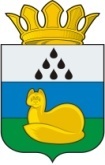 Муниципальное автономное общеобразовательное учреждение  «Средняя общеобразовательная школа п. Демьянка»Уватского муниципального районаО записи на обследование в ПМПК он-лайнУважаемые родители!    	С целью повышения информационной доступности психолого-медико-педагогической комиссии Уватского муниципального района, направляем Вам ссылку и памятку «О записи на обследования в ПМПК». 	По имеющимся дополнительным вопросам обращаться к специалистам ПМПК по телефону 28-0-74, электронный адрес: pmpku@mail.ru Ссылка для организации записи на ПМПК: МКУ "РМЦ" Уватского района Тюменская область (ros-obr.ru)  Самокрутова С.М., руководитель ПМПК,  телефон  - 28-0-74Памятка по организации записи ребенка на обследование в психолого-медико-педагогическую комиссию Уватского муниципального района в электронном видеПерейти на сайт МКУ «Ресурсно-методический центр Уватского муниципального района»  МКУ "РМЦ" Уватского района Тюменская область (ros-obr.ru) Зайти в вкладку «ПМПК» далее «Запись на обследование на ПМПК»Скачать файлы Заполнить ихЗаполнить формы 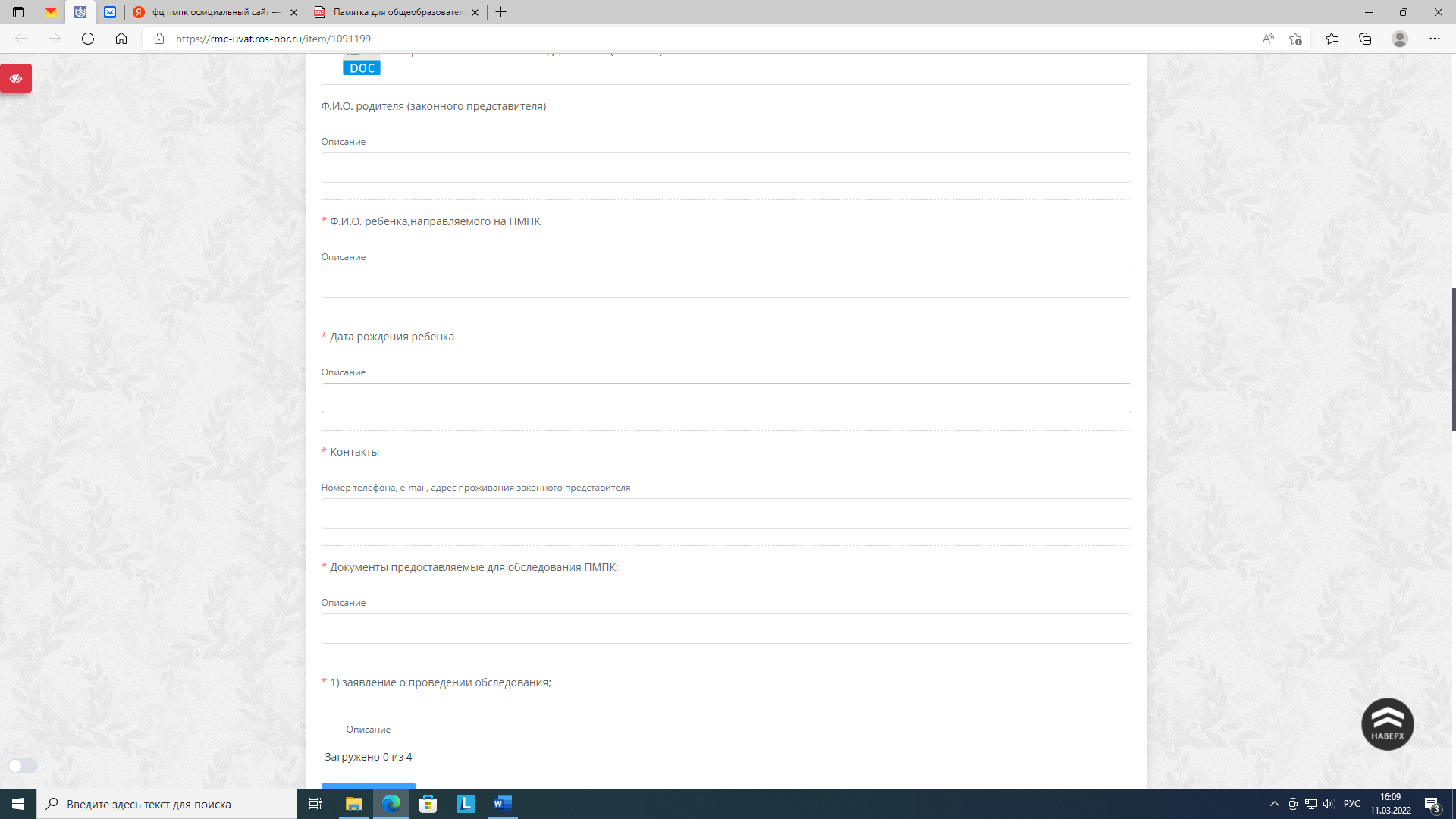 
6. Загрузить файлы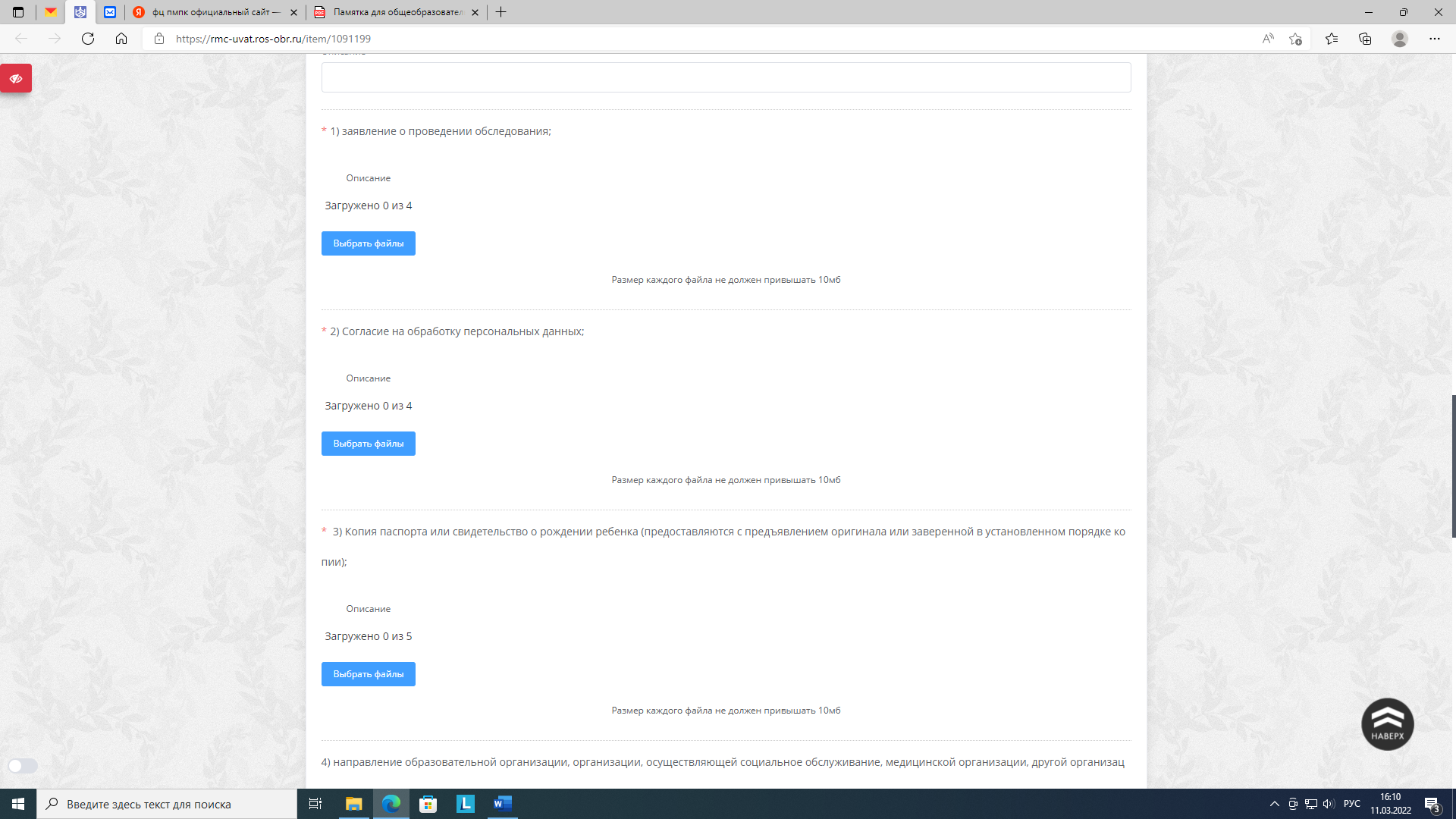 7. Отправить форму записи.